Week oneRevision of:‘Ough’ letter stringHomophones and near HomophonesModal verbs Relative clauses 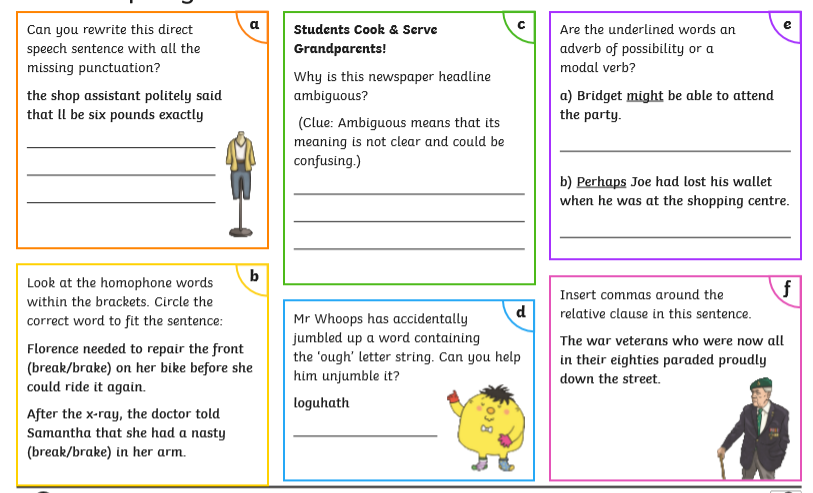 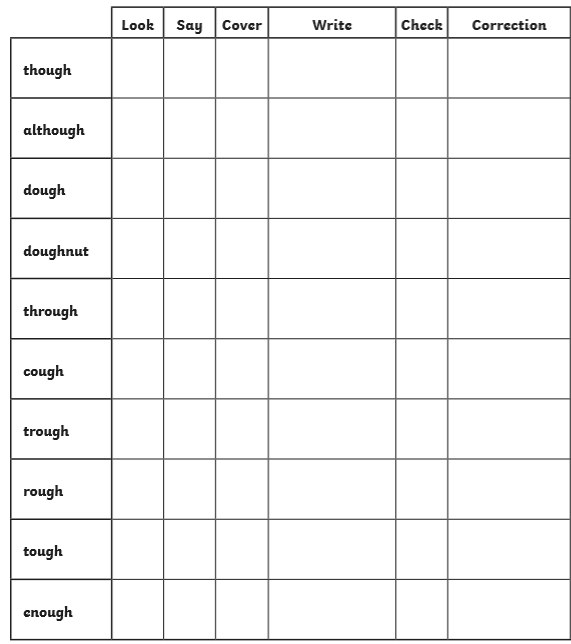 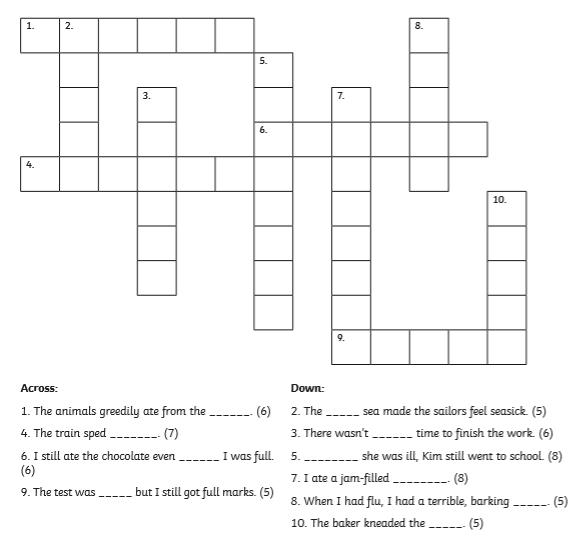 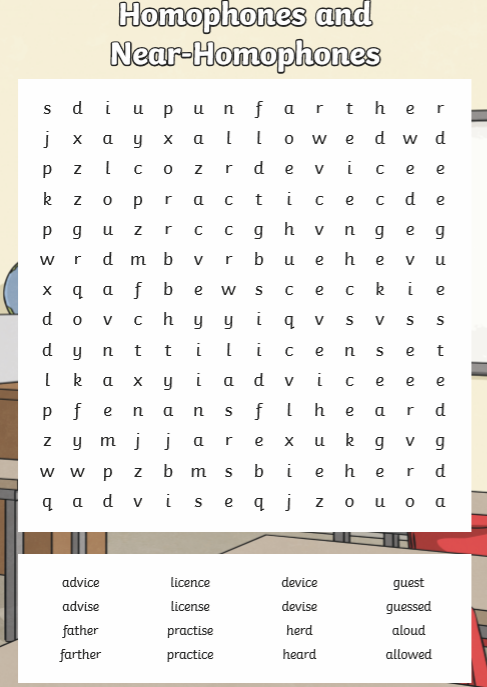 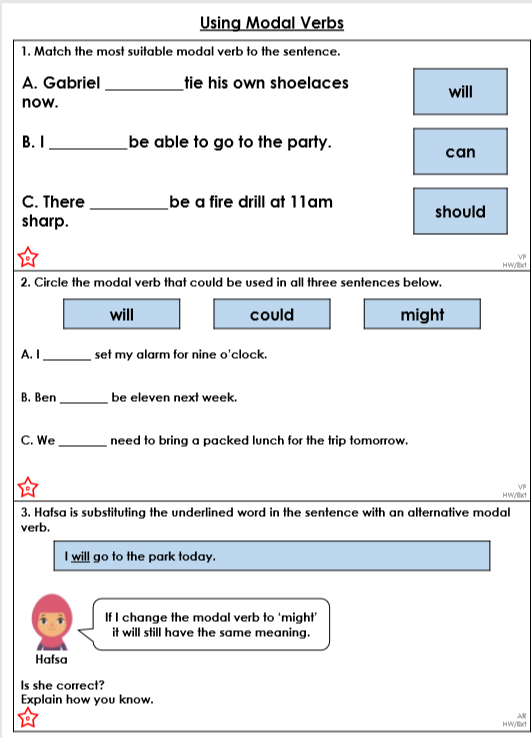 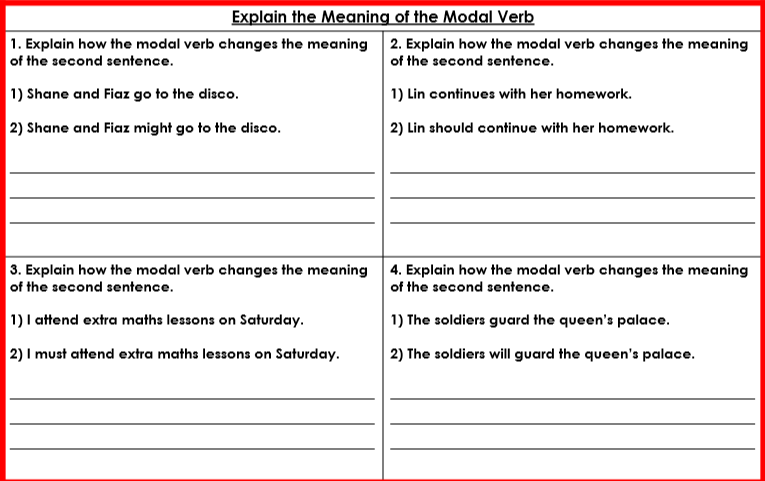 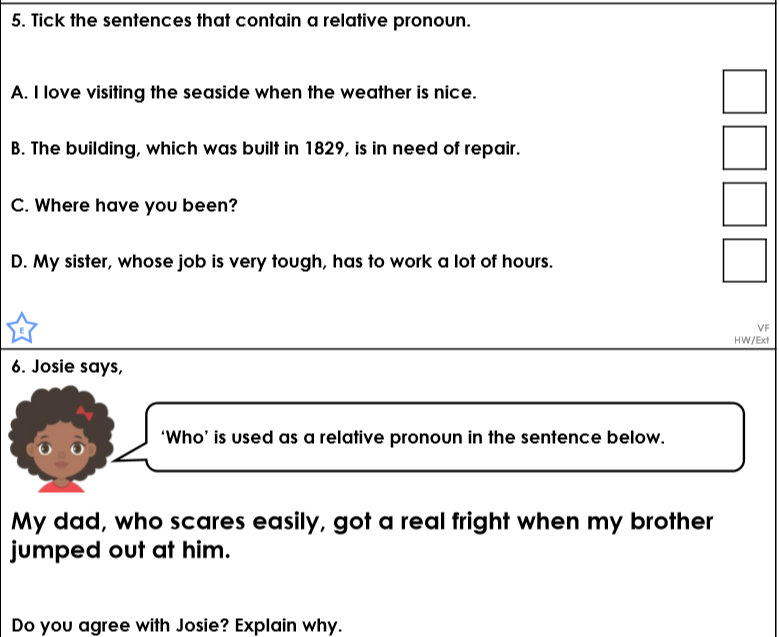 Write five sentences including relative clauses about this rainforest animal.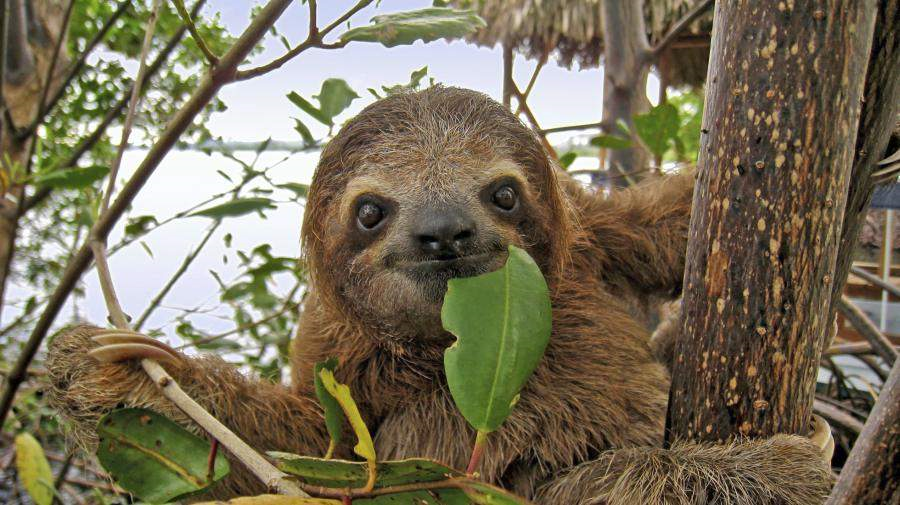 The Sloth, which has two circular eyes, is staring ahead.um